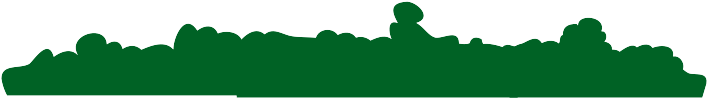 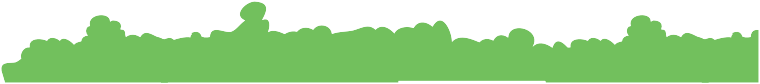 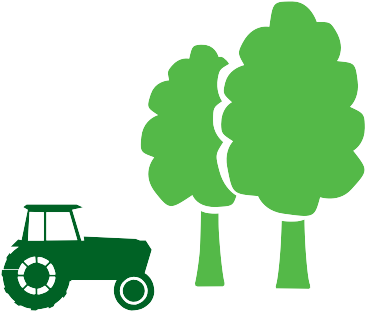 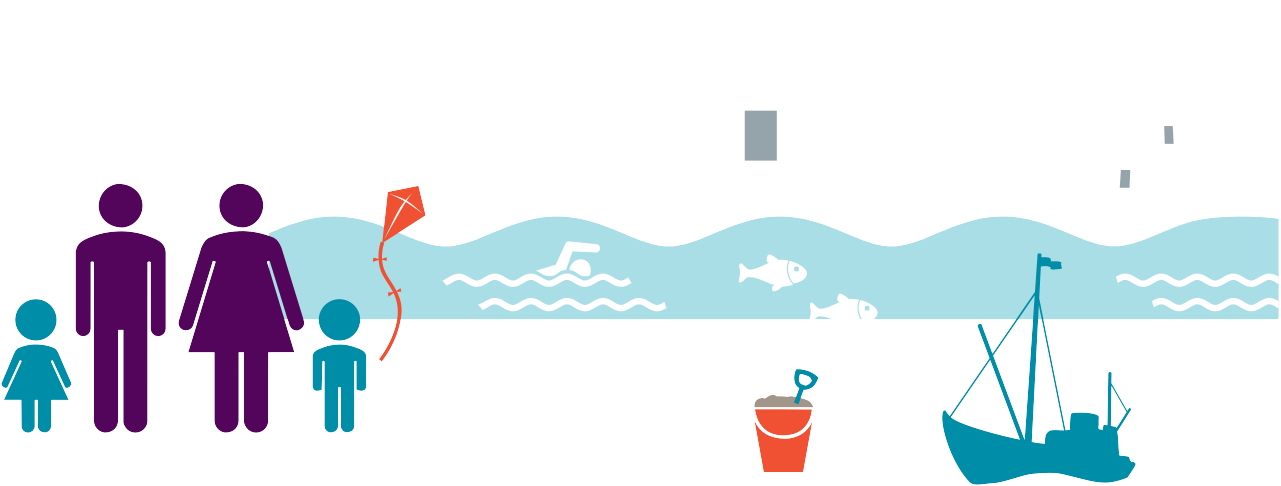 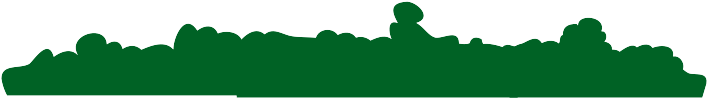 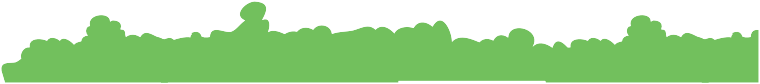 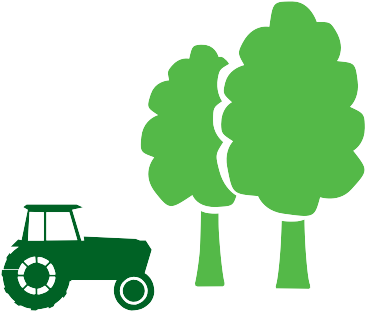 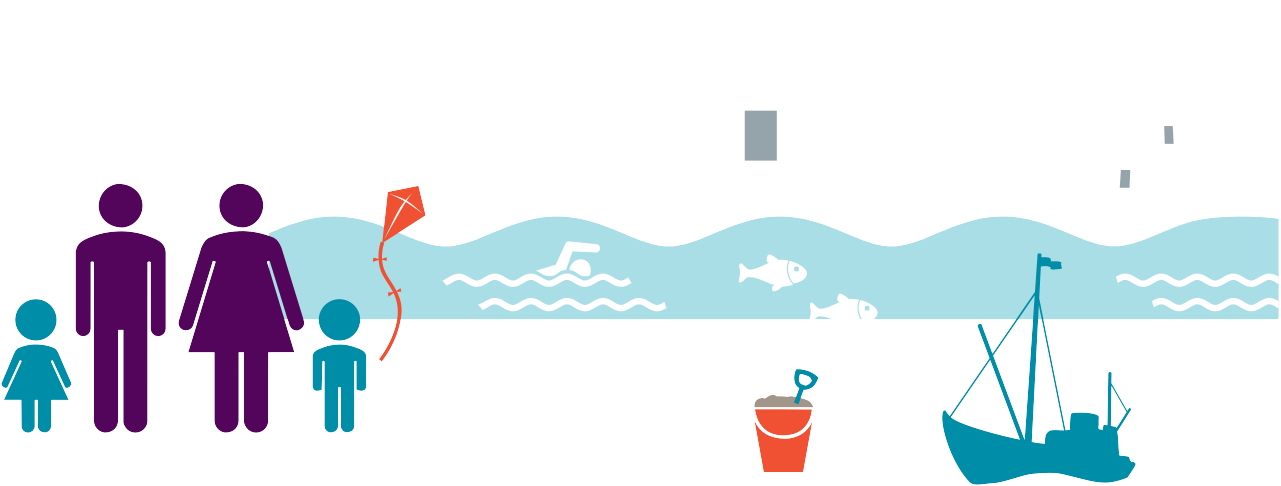 Amend map to reflect RS – ‘Residential’ zoning at Clifflands, Rush.Include routes of the Greater Dublin Area Cycle Network Plan within Fingal.SHEET 14 Green Infrastructure 1Proposed Amendment SH 14.1SHEET 14 Green Infrastructure 1Proposed Amendment SH 14.2